Как пользоваться сертификатом ?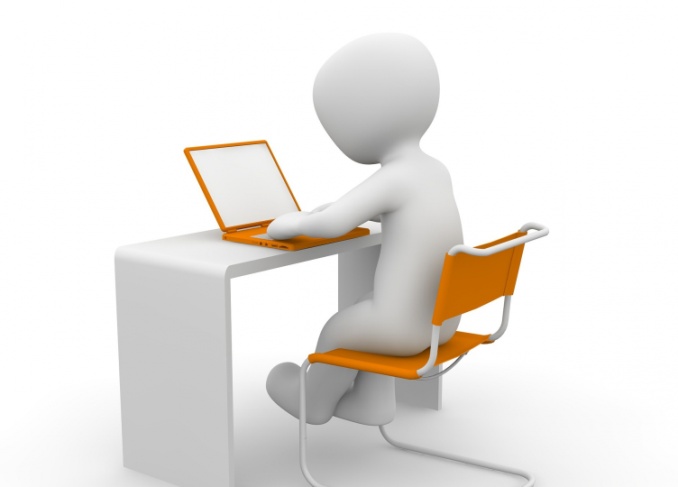 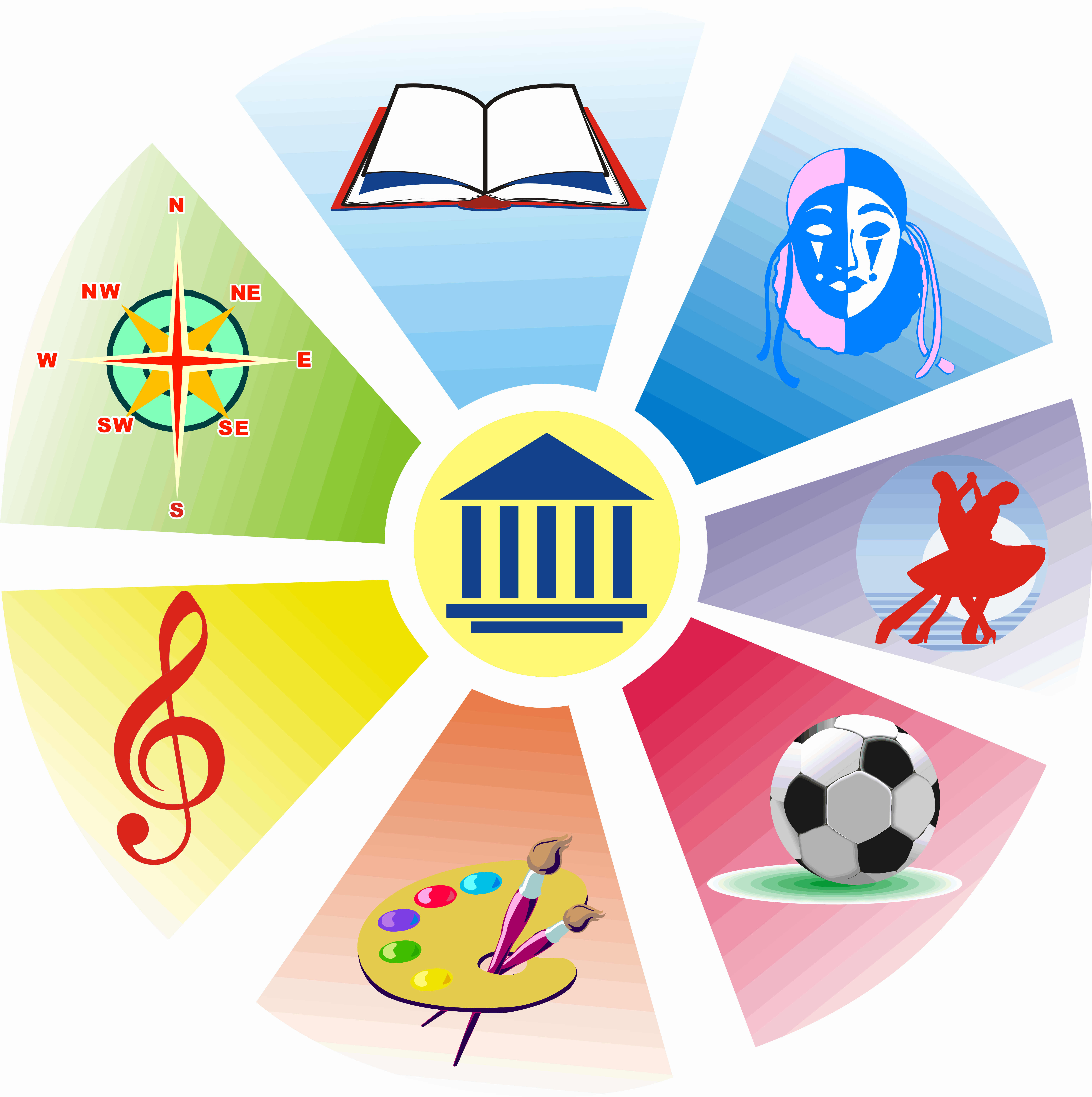 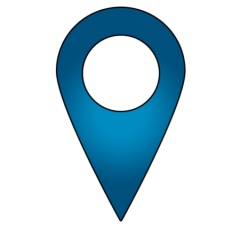 